The table below cross-references Department of Education’s policies against the requirements for the Education and Care Services National Regulations, specifically regulation 168. Preschools must implement the following policies and procedures in accordance with the Preschool specific policy and ensure they are available for staff and parents at all times (this can be electronically).A full list of publicly available policies is available on the Department of Education’s School policies page. Some policy supporting forms and templates are only available on the Education Intranet Document Centre.For more information about preschool policies and procedures, contact Early Years and Primary within the Department of Education by telephone on (08) 8999 3510.Regulation 168(2) requirementsDepartment of Education policies, procedures and guidelinesRequired action by preschoolsRequired action by preschoolsHealth and safety, including matters relating to:nutrition, food and beverages, dietary requirementsSchool nutrition and healthy eating policy includingSchool nutrition and healthy eating guidelinesSupporting documentsNutrition, food and beverages requirements in preschool policy and proceduresi 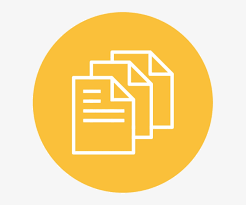 Where a child has an identified dietary requirement, the preschool health care plan template should be used to identify strategies for managing this.sun protectionSun safety in schools policy including:School procedure checklistParent consent templateParent consent template to be completed.water safety, including safety during water based activitiesSwimming and water safety programs and aquatic activities policy including:School swimming, water safety programs and aquatic activities procedureSupporting documents and templatesManaging water hazards in preschool policy and proceduresi including:Preschool risk assessment templateUse the Preschool risk assessment template to identify, assess and manage risks associated with water and water play in the preschool environment.administration of first aidSafety management of first aid guidelinessleep and rest(additional prescribed matters include regulation 81)Safe sleep and rest requirements for children in preschool guidelinesi including:Safe sleep and rest requirements procedures templatePreschool risk assessment templateUse the Preschool risk assessment template to identify, assess and manage risks associated with sleep and rest in the preschool environment. Incident, injury, trauma and illness procedures, compliant with regulation 85Safety Management PolicyRecording and reporting student injuries – guidelines and procedures including:ACECQA Injury, trauma and illness record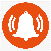 For minor injuries, trauma and illness that can be treated without medical attention and there is no expectation of ongoing symptoms – complete the ACECQA Injury, trauma and illness record.Notification requirements exist for serious incidents and serious student injuries.Dealing with infectious diseases, including procedures complying with regulation 88InfectiousDealing with medical conditions in children, including matters in regulation 90Managing health care needs in preschool guidelinesi including:Preschool health care needs communication planPreschool health care planHealth of Students Policy Administration of medications to students with notified medical conditions policy including:Administration of medications to students with notified medical conditions proceduresUse templates to develop health care plans and records for children with health care needs.Use the ACECQA Medication Record template to record the administration of medications to preschool childrenNotification requirements exist for serious incidents and serious student injuries.Emergency and evacuation including matters set out in regulation 97Emergency Management: School Preparedness Policy including:Emergency management: plans for schools guidelinesEmergency management plan templateTemporary school closures guidelines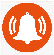 Preschools must have copy of whole of school emergency management plan on site.Notification requirements exist for serious incidents.Delivery of children to, and collection from, education and care service premises, including procedures complying with regulation 99(ga)	If the service transports children, other than as part of excursions, transportation procedures must be in place(gb)    Procedures must be in place regarding the safe arrival of children who travel between an education and care service and any other education or early childhood serviceDelivery, collection and transportation in preschool procedurei including:ACECQA Risk Assessment Transport consent formPreschool risk assessment template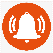 Transport risk assessment and consent form to be completed if transportation is being provided.Use the Preschool risk assessment template to identify, assess and manage risks associated with the safe arrival of children of children (excluding transportation) who travel between an education and care service and any other education or early childhood service.Notification requirements for missing or unaccounted for children.Excursions, including procedures complying with regulations 100 to 102Excursions Policy including:Excursions guidelinesExcursions application form – Categories A and BExcursions parent consent formExcursions self-inspection checklistForms and templates to be completed.Excursions policy, guidelines and forms are now accessed through your eLearn log on.Providing a child safe environmentMandatory reporting of harm and exploitation of children guidelinesChild safety policy  Safe use of online environments in preschoolMandatory reporting requirements.Staffing, including:a code of conduct for staff membersOffice of the Commissioner for Public Employment Code of ConductCodes of conduct for education sites and workplace participants policy and proceduresTeacher responsibilities guidedetermining the responsible person present at the serviceResponsible person and delegations in preschool proceduresi including:Consent Form - Nominated supervisorConsent Form – preschool delegations or responsible person and educational leaderEnsure consent forms are completed for nominated supervisor, responsible person and educational leader roles.the participation of volunteers and students on practicum placementsParticipation of pre-service teachers, students and volunteers in preschool proceduresi including:Template – Preservice teacher/educator and volunteer recordUse the Template – Preservice teacher/educator and volunteer record to record prescribed information (Regulation 149).Interaction with children, including the matters set out in regulations 155 and 156Curriculum, assessment, reporting and certification: early childhood to year 12 - policy: including:Curriculum, assessment, reporting and certification placematEarly Years Learning Framework - Being, Belonging and BecomingNT Early Years Curriculum Guide: PreschoolEnrolment and orientationEnrolment Policy including:Enrolment eligibility guidelinesEnrolment proceduresEnrolment management and priority enrolment guidelinesEnrolment and orientation of new children guidelinesi including:Enrolment and orientation of new children and their families in preschool – Procedures templateiiStudent enrolment form including:Supplementary preschool enrolment formEarly childhood transitioning policy package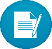 Use the Enrolment and orientation of new children and their families in preschool – Procedures templateii to develop procedures specific to their program, location, families and community.Ensure the Supplementary Preschool enrolment for is completed for new preschool enrolments.Governance and management of the service, including confidentiality of recordsPrivacy statement policyData access policyThe acceptance and refusal of authorisationsSupplementary preschool enrolment formDelivery, collection and transportation in preschool proceduresiThe Supplementary Preschool Enrolment Form includes all required authorisations.Payment of fees and provision of a statement of fees charged by the education and care serviceNorthern Territory Education Act 2015Back to school payment scheme policy and guidelines Dealing with complaintsComplaints management in schools policy including:School complaints guidelines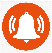 Notification requirements exist for complaints about serious incidents or contravention of the National Law.